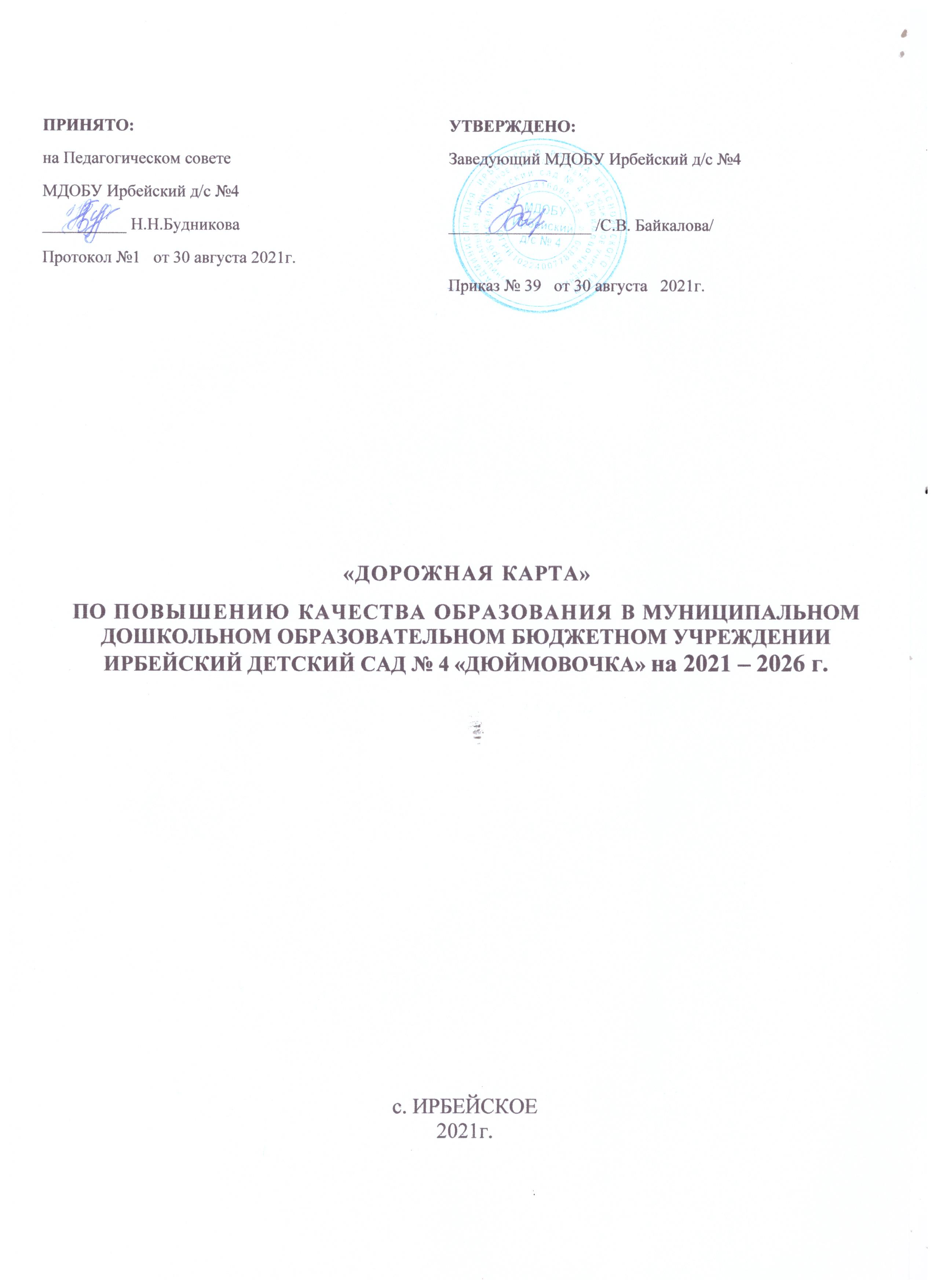 Паспорт «Дорожной карты» по повышению качества образования в МДОБУ Ирбейский д/с №4I.                  Основные направления1. Доступность дошкольного образования в соответствии с федеральным образовательным стандартом дошкольного образования для всех категорий граждан независимо от социального и имущественного статуса и состояния здоровья:обновление требований к условиям предоставления услуг дошкольного образования и мониторинг их выполнения;единый общий подход к пониманию качества дошкольного образования для обеспечения согласованности деятельности всех элементов системы образования (образовательных организаций, органов управления образованием и управления системой образования), направленной на реализацию права граждан РФ на получение качественного дошкольного образования.2. Обеспечение высокого качества услуг дошкольного образования включает в себя:внедрение федерального государственного образовательного стандарта дошкольного образования;кадровое обеспечение системы дошкольного образования, в том числе проведение аттестации педагогических работников дошкольных образовательных организаций с последующим их переводом на эффективный контракт;разработку и внедрение системы оценки качества дошкольного образования.3. Введение эффективного контракта в дошкольном учреждении включает в себя:разработку и внедрение механизмов эффективного контракта с педагогическими работниками образовательной организации;разработку и внедрение механизмов эффективного контракта с заведующим образовательной организации в части установления взаимосвязи между показателями качества предоставляемых муниципальных услуг организацией и эффективностью деятельности заведующих филиалов  образовательной организации;информационное и мониторинговое сопровождение введения эффективного контракта.II. Ожидаемые результаты1. Обеспечение качества услуг дошкольного образования предусматривает:обновление основных образовательных программ дошкольного образования с учетом требований федерального государственного образовательного стандарта дошкольного образования;введение оценки деятельности организаций дошкольного образования на основе показателей эффективности их деятельности;наличие обоснованной муниципальной системы оценки качества дошкольного образования, удовлетворённость качеством услуг в системе дошкольного образования2. Введение эффективного контракта в дошкольном образовании предусматривает обеспечение обновления кадрового состава и привлечение молодых талантливых педагогических работников для работы.III. Показатели реализации дорожной    карты – достижения ожидаемого результата.В соответствии с целями и комплексом мер:наличие необходимого и достаточного состава НПА по оценке качества ДО;обеспечение 100% доступности ДО, удовлетворённость качеством услуг;участие в общероссийских исследованиях оценки качества ДО;изучение и внедрение успешных практик по оценке качества ДО;организация и проведение семинаров, вебинаров, включающих вопросы оценки качества ДО.IV. Источники информацииСборники ФИРО;Инструментарий оценки образовательной среды ДОУ (ECERS-3), ВСОКО, ШКАЛЫ МКДО;СМИ, Интернет;Данные образовательной организации по результатам оценочных процедур.V. Меры, управленческие    решения. Общий контроль и координация деятельности         мероприятия с руководителями дошкольных образовательных организаций, направленные на повышение качества и открытости результатов оценочных процедур ДО;информационно-разъяснительная работа по вопросам оценки качества ДО с родителями (законными  представителями)рассматривание вопросов выполнения мероприятий на заседаниях педагогического совета ДОУ, Совета ДОУ:отражение в публичном докладе, на сайте ДОУ.VI.   Реализация мероприятий: 2021г-2026гМероприятия по повышению эффективности и качества услуг в сфере дошкольного образованияМеханизм реализации дорожной карты.Приложение №1  Показатели и индикаторы эффективности дорожной картып/пНаименование мероприятияСроки реализацииРезультат 1.Нормативно-правовое обеспечение по повышению качества образования в МДОБУ Ирбейский д/с №4 на 2021-2026 годы1.Нормативно-правовое обеспечение по повышению качества образования в МДОБУ Ирбейский д/с №4 на 2021-2026 годы1.Нормативно-правовое обеспечение по повышению качества образования в МДОБУ Ирбейский д/с №4 на 2021-2026 годы1.1.Разработка и утверждение «Дорожной карты»  по повышению качества образования в МДОБУ Ирбейский д/с №4 на 2021-2026 годыСентябрь 2021гПриказ	обУтверждении «рабочей группы». Проект дорожной картыПриказ об утверждении дорожной карты1.2.Разработка/внесение дополнений/изменений в Положение о   внутренней системе оценки качества образования в МДОБУ Ирбейский д/с №4 на 2021-2026 годыЕжегодно по необходимостиПредложения по внесению дополнений/изменений;Приказ о	внесениидополнений,  измененийII. Показатели. Методы сбора информацииII. Показатели. Методы сбора информацииII. Показатели. Методы сбора информацииII. Показатели. Методы сбора информации2.1.Разработка и утверждение системы показателей оценки качества ДООбеспечить условия для становления личностных качеств и формирования способностей, отражаемых в ключевых социально- нормативных возрастных характеристиках готовности ребёнка к начальному этапу школьного периода жизни;Совершенствовать методический арсенал педагогов по реализации                      программ дошкольного образования с акцентом на применение эффективных форм и способов педагогической деятельности, обеспечивающих развитие каждого ребёнка в соответствии с социально-нормативными возрастными характеристиками и ФГОС ДО;Повысить квалификацию и профессиональное мастерство в освоении и применении педагогических средств;Повысить эффективность межведомственного взаимодействия и выстраивания партнёрских отношений в достижении планируемых результатов, развивать различные формы взаимодействия с общественностью и родителями для обеспечения информационной открытости ДОУ;Совершенствовать муниципальный мониторинг оценки качества ДО2021Приказ об утверждении системы показателей оценки качества подготовки   обучающихсяIII. МониторингIII. МониторингIII. МониторингIII. Мониторинг3.1. Система мониторинга качества образования является составной частью системы оценки качества образования и служит информационным обеспечением образовательной деятельности образовательной организации. Мониторинг позволяет усовершенствовать механизмы как внутренней, так и внешней оценки качества образования в ДОО, получить данные, необходимые для развития муниципальной   системы образования, повысить прозрачность ключевых аспектов современного российского      дошкольного образования для всех заинтересованных лиц.Предметом системы оценки качества образования являются:-качество условий реализации ООП ДО/АООП ДО образовательной организации;-качество организации образовательной деятельности, включающей условия организации образовательной деятельности, в том числе доступность образования, условия комфортности получения образования, материально-техническое обеспечение образовательной деятельности, организация питания;- оценки развивающей предметно-пространственной среды группы в соответствии с требованиями ФГОС ДО;-качество основных и дополнительных образовательных программ, принятых и реализуемых в образовательной организации, условия их реализации;-воспитательная работа;-профессиональная компетентность педагогов, их деятельность по обеспечению требуемого качества результатов образования;-эффективность управления качеством образования и открытость деятельности образовательной организации;состояние здоровья воспитанников.Для комплексной оценки качества образования в дошкольной организации используется:   -инструментарий Шкалы ECERS-3; - шкалы МКДО;- программа внутреннего мониторинга качества образования;-показатели и индикаторы эффективности дорожной карты (Приложение №1) ЕжегодноПриказы, локальные актыIV. Анализ. Адресные рекомендации.IV. Анализ. Адресные рекомендации.IV. Анализ. Адресные рекомендации.IV. Анализ. Адресные рекомендации.4.1.Подготовка аналитических справок по результатам каждой оценочной процедурыЕжегодноАналитические справки по результатамоценочных процедур4.2.Подготовка	комплексного,	кластерного анализа	по	результатам нескольких оценочных процедурЕжегодноКомплексный, кластерный анализ	по результатам нескольких	оценочных процедур4.3. адресные рекомендаций для ДОУ (размещение на сайтахмуниципального органа управления образованием, ДОУ)ЕжегодноАдресные, в том числе методическиерекомендацииV. Меры. Управленческие решения.V. Меры. Управленческие решения.V. Меры. Управленческие решения.V. Меры. Управленческие решения.5.1.Принятие конкретных мер, управленческих решений по результатам анализа каждой оценочной процедуры, комплексного анализа, направленных на достижение поставленных целей с учетом выявленных недостатковЕжегодноПриказы с перечнем мер5.2.Организация повышения квалификации администрацией ДОУ, педагогов ДОУ по вопросам использования результатов оценочных процедур и профкомпетенции в организации и проведении оценки качества ДОПо мере необходимостиПлан-график повышения квалификации; Ежегодный отчет о результатах обучения  по данным программам.5.3.Осуществление информационно-разъяснительной работы по вопросам оценки качества ДО с родителями (законными представителями):Разработка	и	размещение информационных  буклетов/инфографики об оценке качества ДО на сайте ДОУ;Проведение родительских собраний онлайн/офлайн в период подготовки к проведению каждой оценочной процедуры;Включение в планы информационно-разъяснительной работы подготовку статей, интервью для средств массовой информации о целях, особенностях оценочных процедур и возможностях использованиях их результатов;Проведение встреч, видеоконференций, «горячих линий» по вопросам оценки качества ДОВ течении года Доступность информации5.5.Назначение  ответственного специалиста,  курирующего        вопросы  оценки качества образования ДОЕжегодноПриказ  о назначении ответственногоVI. Анализ эффективности принятых мерVI. Анализ эффективности принятых мерVI. Анализ эффективности принятых мерVI. Анализ эффективности принятых мер6.1.Муниципальные совещания по анализу эффективности           принятых мер по вопросам оценки качества ДОЕжегодноПриказ о	подготовке	 и	проведениисовещания,	программа совещания, резолюция/протокол совещанияVII. Стимулирование качественного предоставления образовательных услугVII. Стимулирование качественного предоставления образовательных услугVII. Стимулирование качественного предоставления образовательных услугVII. Стимулирование качественного предоставления образовательных услугРейтинговая системы    оценки качестваобразования ДОУИюнь Проведение системного и сравнительного анализа качества образовательных услуг предоставляемых педагогами ДОУМатериальное поощрениесотрудников, имеющих лидирующие позиции в рейтингеПо итогам мониторингаСтимулирование работы сотрудников ДОУ по повышению качества образованияРаспространение инновационного опыта     успешного развития оценки качества образования ДОУ через проведение семинаров, участие в конкурсах, методических объединенияхЕжегодноРаспространение  передовых достиженийРазмещение информации на сайте ДОУ.По итогам работыДоступность информации о ДОУ, повышение престижа ДОУКонтроль реализации мероприятий по дорожной картеОбщий контроль над реализацией мероприятий дорожной карты, рассмотрение сводных отчётов о ходе их выполнения, утверждение вносимых в дорожную карту изменений и дополнений осуществляется администрацией ДОУ.Координацию работ по реализации дорожной карты осуществляет созданная в ДОУ служба мониторинга. Служба мониторинга:организует проведение оценочных процедур.проводит мониторинг и оперативный контроль выполнения плановых мероприятий;определяет рейтинг среди педагогических работников;разрабатывает предложения по корректировке дорожной карты с целью повышения качества предоставляемых услуг;обеспечивает выполнение целевых показателей, решение задач, выполнение мероприятий и представление отчётов.Ежегодно вопросы выполнения мероприятий дорожной карты рассматриваются на заседаниях педагогического совета, отражать в материалах самообследования, освещать на сайте ДОУОценка эффективности реализации дорожной картыДля оценки эффективности реализации дорожной карты используется система, которые отражают выполнение мероприятий, характеризуют текущие и конечные результаты, обеспечивают мониторинг их динамики за оцениваемый период с целью уточнения степени решения задач и выполнения мероприятий.Оценка эффективности реализации дорожной карты производится путем сравнения фактически достигнутых показателей за соответствующий год с утвержденными на год значениями целевых индикаторов.Характеристика образовательной системыИндикатор/показательМетодика расчетаПоказатели результатовПоказатели результатовПоказатели результатовСостояние зданияНаличие в ДОУ условий дляпожарной безопасности:-	оборудованные аварийные выходы-	необходимое количество средств пожаротушения-	подъездных путей к зданию, отвечающих всем требованиям пожарной безопасностиСостояние зданияНаличие электропроводки здания в соответствии с современными требованиями   безопасности Наличие кабинета педагога - психологаСостояние зданияНаличие отдельного методического кабинетаНаличие собственного лицензированного медицинского кабинетаСостояние зданияНаличие спортивной оборудованной в соответствии с требованиями спортивной площадкиКадрыДоля педагогов, имеющих высшее (по профилю деятельности) образование (без руководителя и старшего воспитателя)Численность педагогов с ВО/численность педагогов всего* 100 процентовКадрыДоля педагогов,имеющих среднее специальное (по профилю деятельности) образование Численность педагогов с ССО/численность педагогов всего* 100 процентов КадрыКоличество педагогов имеющих высшую категориюЧисленность педагогов с В1 к /численность педагогов всего* 100 процентов КадрыКоличество педагогов имеющих первую категориюЧисленность педагогов с 1 к/численность педагогов всего* 100 процентов КадрыСоотношение численности педагогов 1и высшей категории с численностью педагогов аттестованных на соответствие занимаемой должностиКоличество педагогов 1 и 2  категории/количество педагогов   высшей категорииКадрыДоля педагогов пенсионного возрастаЧисленность педагогов пенсионного возраста/ численность педагогов всего * 100% КадрыКоличество выбывших педагогов/среднегодовая численность педагоговколичествоИнформатизацияКоличество педагогов, имеющих свидетельство о подготовке ПКколичествоИнформатизацияКоличество компьютеров в ДОУ	 количествоИнформатизацияКоличество компьютеров с выходом в интернет количествоИнформатизацияКоличество компьютеров, доступных для воспитанниковколичествоИнформатизацияОбновление фонда методической      литературы за последний годКоличество литературы за последний год/количество имеющейся методической литературы* 100%Наличие условий для удовлетворения индивидуальных запросов воспитанников - система дополнительного образованияОхват дополнительным образованием воспитанников в системе образованияЧисленность   занимающихся в учреждениях дополнительного образования/численность воспитанников в ДОУ* 100 Наличие условий для удовлетворения индивидуальных запросов воспитанников - система дополнительного образованияКоличество кружков и студий	Количество Наличие условий для удовлетворения индивидуальных запросов воспитанников - система дополнительного образованияв том числе художественно- эстетическое КоличествоНаличие условий для удовлетворения индивидуальных запросов воспитанников - система дополнительного образованияфизкультурно-оздоровительноеКоличествоНаличие условий для удовлетворения индивидуальных запросов воспитанников - система дополнительного образованиядругие направления дополнительного образования детейКоличествоРазвитие потенциала управленияКоличество всего работников в ДОУКоличествоРазвитие потенциала управленияКоличество педагогическихработников в ДОУКоличествоРазвитие потенциала управленияКоличество руководящего состава КоличествоРазвитие потенциала управленияНаличие руководителей и заместителей руководителя ДОУ повысивших квалификацию в области менеджментаРазвитие потенциала управленияНаличие Совета ДОУИспользование ресурсовСоотношение воспитанников и педагогов ДОУЧисленность воспитанников всего/численность   педагогов всего (коэффициент)Использование ресурсовКоличество групп в ДОУКоличествоИспользование ресурсовКоличество групп ясельного возрастаКоличествоИспользование ресурсовНаполняемость групп дошкольного возрастаЧисленность детей всего/количество групп ясельного возрастаИспользование ресурсовРежим работы ДОУИспользование ресурсовДоля внебюджетных ассигнований, привлеченных на развитие дошкольного образовательного учрежденияСумма внебюджетных ассигнований, привлеченных на развитие ДОУ/общая сумма внебюджетных ассигнований*    100%Использование ресурсовДоля расходов бюджета, направленных на создание безопасных условий в ДОУСумма расходов бюджета, направленных на создание безопасных условий в ДОУ/общая    сумма бюджета, направленного на образование*100%Использование ресурсовКоличество дней, пропущенных одним ребенком по болезни в среднем за годЧисло дней пропущенных по болезни/среднегодовая численность детейИспользование ресурсовВыполнение натуральных норм питания по каждому из основных продуктовФактическое выполнениенорм питания по каждому из основных продуктов/норматив выполнения натуральных норм питания по каждому из основных продуктов* 100    процентовИспользование ресурсовОхват детей оздоровительными мероприятиямиКоличество детей, охваченных оздоровительнымимероприятиями/количество детей на начало года*100 процентовИспользование ресурсовРодительская платарублиИспользование ресурсовЧисло дней, проведенных детьми в группахколичествоИспользование ресурсовЧисло дней, пропущенных детьми - всегоколичествоИспользование ресурсовв том числе:по болезни детейколичествоИспользование ресурсовпо другим причинамколичествоИспользование ресурсовЧисленность детей, охваченных летними оздоровительными мероприятиямиколичествоКачество обеспечивающих процессовКачество обеспечивающих процессовКачество обеспечивающих процессовНаличие Образовательной программы ДОУ Использование современныхобразовательных, воспитательных, социальных, психологических технологийИспользование и создание инновационных образовательных, воспитательных, социальных, психологических технологий.Наличие Программы развития ДОУНаличие родительского комитета ДОУКоличество воспитанников,пользующихся дополнительными бесплатными и коммерческими услугами в ДОУКоличество воспитанников, пользующихся дополнительными услугами/численность воспитанников в ДОУ* 100%Качество достигаемых результатовКачество достигаемых результатовКачество достигаемых результатовУровень освоения детьми общеобразовательной программыКол-во дошкольников, имеющих высокий и средний уровень/общее количество дошкольников* 100 процентовКоличествоУровень готовности детей к школе Охват организованными формами дошкольного образованияКол-во   выпускников   ДОУ имеющих высокий и средний уровни/общее количество выпускников ДОУ * 100 процентовКоличествоУровень готовности детей к школе Охват организованными формами дошкольного образованияКоличество выпускников ДОУ/количество   детей, поступивших в 1-й класс* 100 процентовКоличествоУровень достижений воспитанниковКоличество участников всероссийских, региональных творческих конкурсовКоличествоУровень достижений воспитанниковКоличество участников всероссийских, региональных выставокКоличествоУровень достижений воспитанниковКоличество участников всероссийских, городских спортивных соревнованийКоличествоУровень достижений воспитанниковКоличество победителей всероссийских, городских, районных спортивных соревнованийКоличествоУровень достижений воспитанниковКоличество победителей всероссийских, региональных выставокКоличествоУровень достижений воспитанниковКоличество победителей всероссийских, региональных, городских творческих конкурсовКоличествоУровень достижений педагоговКоличество   педагогов,   работающих в   инновационном/экспериментальном режимеколичествоУровень достижений педагоговДоля педагогов, участвующих в конкурсах профессионального мастерства-	на муниципальном-	региональном-	федеральном уровняхКоличество педагогов, участников конкурса/общее количество педагогов* 100%Уровень достижений педагоговДоля педагогов, победителей в конкурсах профессионального мастерства-	на муниципальном-	региональном-	федеральном уровняхКоличество педагогов, победителей конкурса/общее количество педагогов* 100 %Уровень достижений педагоговДоля педагогов принявших участие в муниципальных, региональных и всероссийских семинарах и научно- практических конференцияхКоличество педагогов, принявших участие в городских, региональных и всероссийских семинарах и научно-практических конференциях/общее количество педагогов* 100%Уровень достижений педагоговДоля педагогов, прошедших переподготовку в прошедшем году по состоянию на 1январяКоличество педагогов прошедших   переподготовку в текущем году/общее количество педагогов* 100%Уровень достижений ДОУ на творческих и профессиональных конкурсахВсероссийских творческих и профессиональных конкурсов КоличествоУровень достижений ДОУ на творческих и профессиональных конкурсахРегиональных творческих и профессиональных конкурсов КоличествоУровень достижений ДОУ на творческих и профессиональных конкурсахРайонных, городских творческих и профессиональных конкурсовКоличествоСемья и социумСтепень участия родителей в общих делах   детского   сада Процент Семья и социумУровень удовлетворённости родителями условиями дошкольного образования ПроцентСемья и социумУровень удовлетворённости родителями качеством дошкольного образования ПроцентСемья и социумУровень удовлетворённости родителями качеством взаимодействием ДОУ с семьями ПроцентСемья и социумСтепень участия общественных организаций в общих делах детского садаПроцентСемья и социумУровень удовлетворённости общественных организаций условиями предоставления услуг дошкольного   образования ПроцентСемья и социумУровень удовлетворённости общественных организаций качеством дошкольного образованияПроцентСемья и социумУровень удовлетворённости общественных организаций качеством взаимодействием ДОУ с социумомПроцент